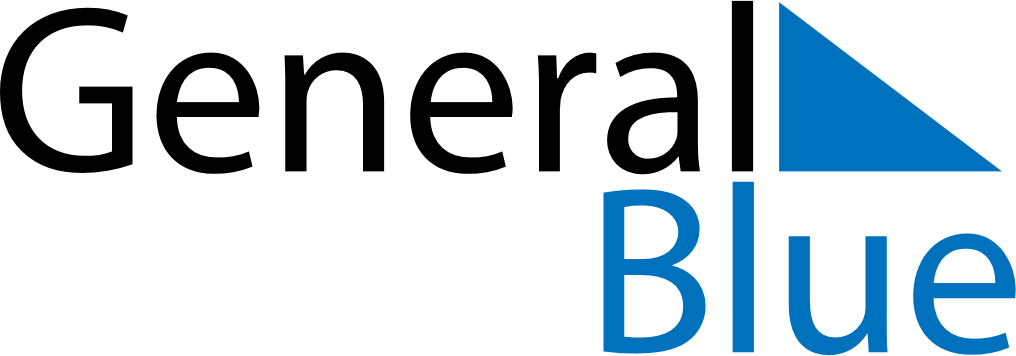 October 2028October 2028October 2028South KoreaSouth KoreaSUNMONTUEWEDTHUFRISAT1234567National Foundation Day
Korean Thanksgiving891011121314Hangul Day1516171819202122232425262728293031